Информационная встреча с инспектором  ПДН ОП № 6«Я и закон» С целью профилактики преступности в молодёжной среде, а также других правонарушений и преступлений, совершаемых несовершеннолетними, 15 декабря  в класс  была приглашена  инспектор  ПДН  ОП № 6  Коршунова Н.И., которая провела профилактическую беседу по формированию законопослушного поведения. В беседе Наталья Ивановна  рассказала об административных правонарушениях и ответственности за них, а также напомнила ребятам  о правилах личной безопасности и безопасного поведения в период зимних  каникул на улицах, дорогах и ж/д путях. Наталья Ивановна проинформировала  об уголовных правонарушениях и ответственности за них, разъяснила, с каких лет наступает уголовная ответственность и какие наказания применяются за совершение преступлений: мошенничество, кражи, причинение вреда здоровью, побои и др., затронула некоторые статьи УК РФ.
Затронула  вопросы поведения обучающихся в школе и общественных местах, уважительного и корректного отношения к учителям, взрослым и сверстникам, общение в социальных сетях. Беседа основывалась на конкретных примерах и фактах из профессиональной деятельности инспектора.
Учащиеся приняли активное участие в беседе, с интересом слушали рекомендации и пожелания, задавали интересующие их вопросы. Встреча оказала положительное влияние на подростков. Ребята  с большим вниманием слушали инспектора по делам несовершеннолетних, задавали вопросы, на которые получали компетентные ответы. Хочется надеяться, что ребята серьёзно отнеслись к информации, поверили, что мир полон интересного: это учёба, занятия спортом, искусством, музыкой, участие в конкурсах и многое другое, а это уже половина в достижении цели.
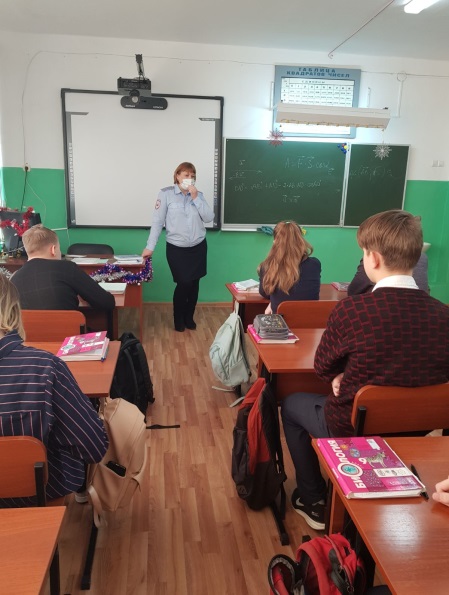 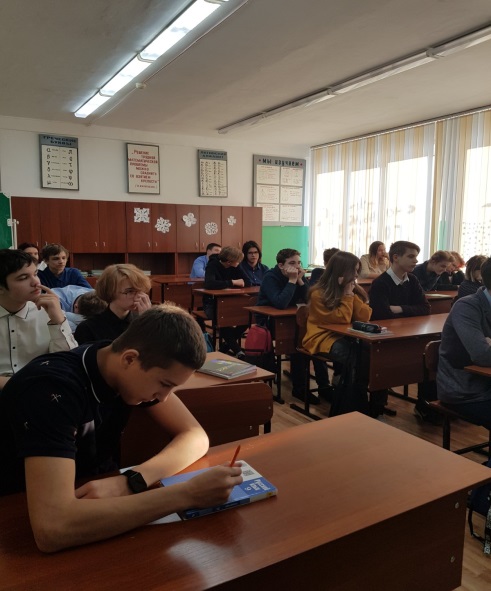 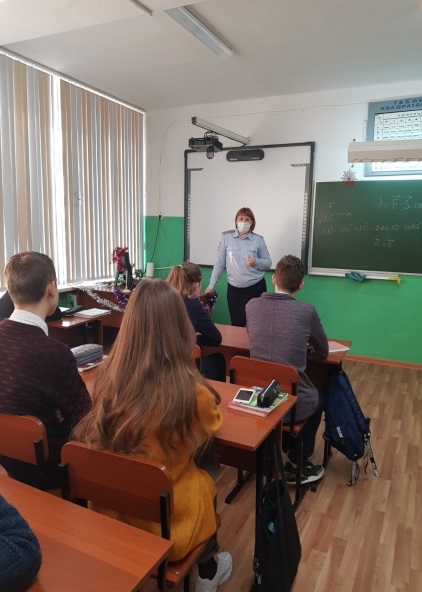 